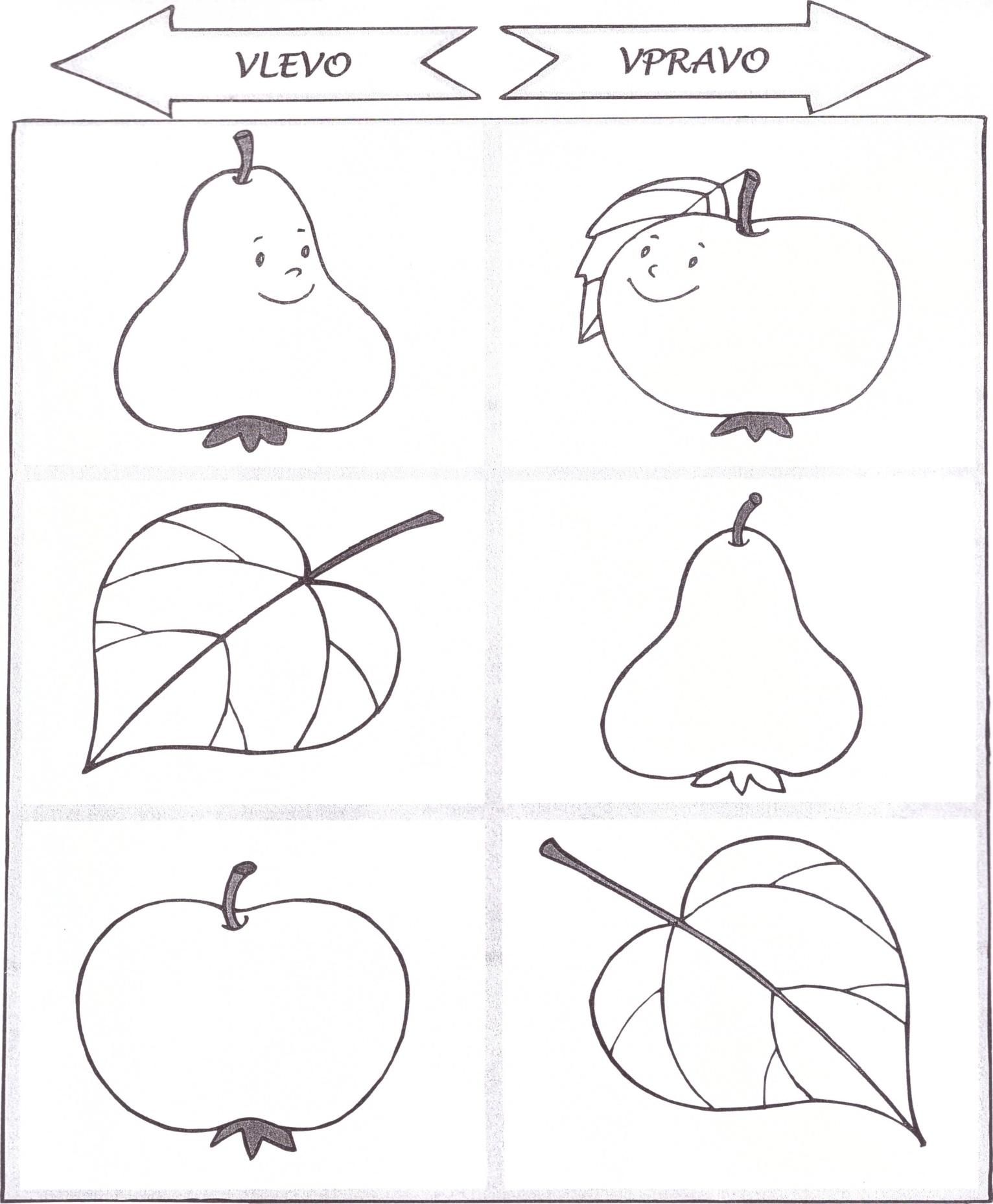 OBRÁZKY VYBARVI TAKTO:ŠIPKA vlevo červená, vpravo zelená 		LÍSTEK vlevo hnědý, vpravo žlutý 				             HRUŠKA vlevo žlutá, vpravo zelená	 	JABLKO vlevo zelené, vpravo červené. Chápat a správně používat slova vlevo - vpravo.